Die Ernährungspyramide               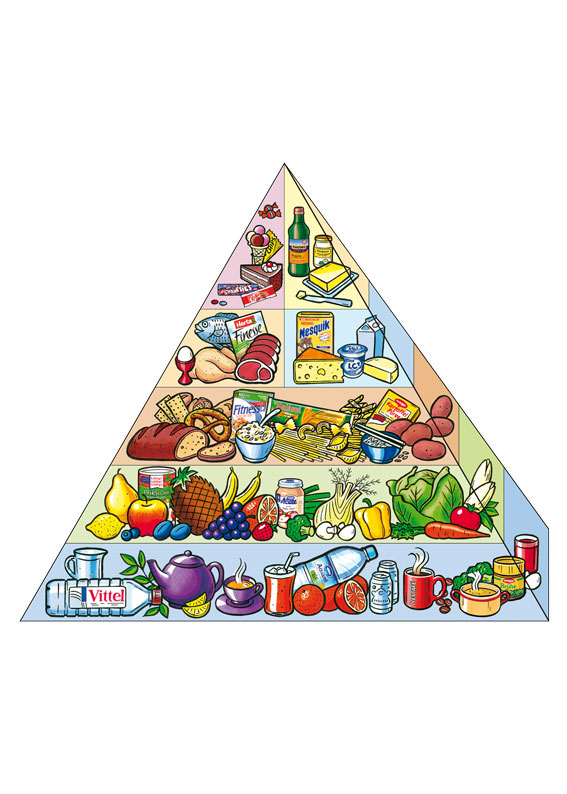 a) Was findet man in Kategorie 8 ? Schreiben Sie 3 Sachen mit dem Artikel !b) Was findet man in Kategorie 7 ? Schreiben Sie 3 Sachen mit dem Artikel !c) Was findet man in Kategorie 6 ? Schreiben Sie 3 Sachen mit dem Artikel !d) Was findet man in Kategorie 5 ? Schreiben Sie 3 Sachen mit dem Artikel !